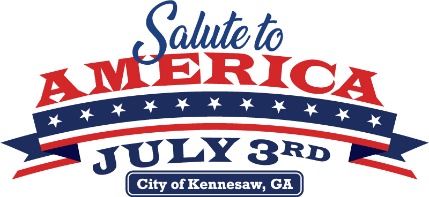 2022 SPONSORSHIP OPPORTUNITIESThe City of Kennesaw's 2022 pre-Independence Day celebration of freedom, music and fireworks is one of the biggest and best in North Georgia! Salute to America eventgoers will be treated to two stages of live music, festive street entertainment, food vendors and plenty of activities for the kids. Admission is FREE	Presenting Sponsor Industry category exclusivity (in Presenting level)Onsite display space up to 10’ x 40’ (tent, table and chairs included)Opportunity to sample product (sample size of 4 oz. or less)Naming rights to one (1) event asset (circle one: Main Stage | Fireworks| Kids Parade)Logo on informational/promotional banner for eventLogo on A-frame signage about sponsors at eventLogo on Main Stage fly by bannerCompany included in Press Release as presenting sponsor (sent out 4-6 weeks out)Tags in social media campaign (we will provide a mock calendar of posts so when people sign on we can show them how they will be included)Up to 20 second announcement provided by sponsor included with PA announcements (6)Sponsor listed in no less than 8 PA announcementsLogo and link on event website INVESTMENT: Starting at $5,000__________________________________________________________________________Gold SponsorIndustry category exclusivity (in Gold level)Onsite display space up to 10’ x 30’ (tent, table and chairs included)Opportunity to sample product (sample size of 4oz. or less)Naming rights to one (1) event asset (circle one: Local Stage | VIP area | Food Court | ATMs | Kids ZoneLogo on informational/promotional banner for eventLogo on A-frame signage about sponsors at eventLogo on Main stage fly by bannerCompany included in Press Release (sent out 4-6 weeks out)Tags in social media campaign (we will provide a mock calendar of posts so when people sign on we can show them how they will be included)Up to 20 second announcement provided by sponsor included with PA announcements (3)Sponsor listed in no less than 4 PA announcementsLogo and link on event websiteINVESTMENT: $2,500__________________________________________________________________________Silver LevelOnsite display space of 10’x10’ (tent, table and chairs included)Company name listed in PA announcements at eventCompany name listed on A-frame signage about sponsors at eventCompany name listed o Main Stage fly by bannerCompany name/link on event websiteINVESTMENT: $1,000__________________________________________________________________________Bronze Level Company name listed in PA announcements at eventCompany name listed on A-frames about sponsors at eventCompany name/link on event websiteINVESTMENT: $250Bill Watson | Sponsorship Manager | billwatson@jrmmanagement.com JRM Management Services, Inc. | P.O. Box 777 | Kennesaw, GA 30156 | 770-423-1330 | Fax: 770-293-0047	Presenting	    Gold		      Silver		           Bronze	    $5,000		  $2,500	                     $1,000		            $250If you are interested in participating in the 2022 City of Kennesaw Salute to America – July 3rd, please fill-out this form completely and mail it to us with your payment.  Please make check payable to: JRM Management Services, Inc.  Any sponsor above Gold Level may require a separate detailed agreement. Company Name:   				              			Contact: 				  Company Address: 								 Title: 				    City 		                 				 State 		 Zip			Office:		 Cell: 			E-mail:  						List Product / Promotion (anything not listed may not be permitted)					If you are interested in paying via credit card, fill-out the Credit Card Authorization (CCA) information below.  Signing this contract will authorize JRM Management to charge the amount specified in the CCA, if your application is accepted. If you are not accepted, you will not be charged, and your application will be returned.   No refunds will be given for cancellation of the event due to inclement weather or circumstances beyond our control.  I have read and fully understand all the details as set forth and agree to abide by all exhibit rules and regulations, which are part of this contract.  I hereby agree to indemnify and hold harmless City of Kennesaw, JRM Management, all organizations and persons sponsoring, managing or in any other way participating in the 2022 City of Kennesaw Salute to America – July 3rd, from any loss, claim, penalty or lawsuit in any way arising from my operation or involvement in the festival.  APPLICATION MUST BE SIGNED.SIGNATURE:                                				 				DATE 			Circle one:			VISA			MASTERCARD		AMEXCredit Card Number: 							 Billing Zip: 				Exp Date: 		 3-digit security code on back (4 - digit front for AMEX): 		 Amt: 			I 						(print name of card holder) hereby represent that I have the authority to execute the credit card authorization and agree that this authorization will be effective for the amount (above) and on the date signed (below).  I understand and consent to the use of my credit card without my signature on the charge slip, that a photocopy or fax of this agreement will serve as an original, and this Credit Card Authorization (CCA) cannot be revoked. Cardholder’s Signature: 							     Date: 			